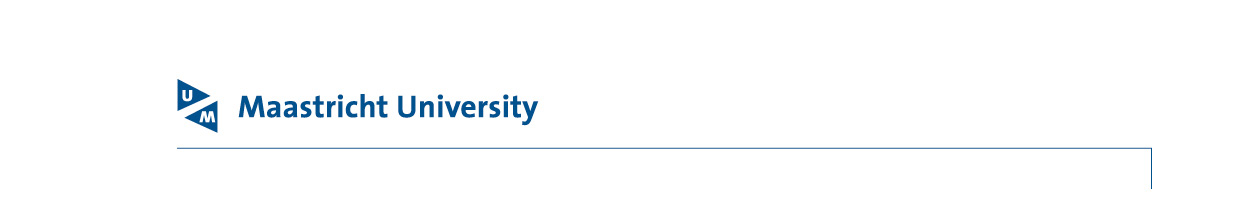 Human Resources ManagementPO Box 616 | NL 6200 MD Maastricht*	IBAN and BIC-code are obliged**	For single-journey distances less than 300km, the allowance per kilometre is € 0.21.***	For single-journey distances exceeding 300km, please specify your expenses and attach original receipts/evidence.
 Job applicant travel expenses claim formName and initial(s)Name and initial(s)Name and initial(s)Date of birthDate of birthDate of birthCSNCSNAddressAddressAddressPostcodePostcodePostcodeCityCityCountryCountryCountryPhone numberPhone numberPhone numberEmail addressEmail addressIBAN code*IBAN code*IBAN code*BIC code *BIC code *Vacancy number and position Vacancy number and position Vacancy number and position Department/UnitDepartment/UnitDepartment/UnitThe undersigned declares that s/he incurred the following application-related expenses.The undersigned declares that s/he incurred the following application-related expenses.The undersigned declares that s/he incurred the following application-related expenses.The undersigned declares that s/he incurred the following application-related expenses.The undersigned declares that s/he incurred the following application-related expenses.The undersigned declares that s/he incurred the following application-related expenses.The undersigned declares that s/he incurred the following application-related expenses.The undersigned declares that s/he incurred the following application-related expenses.The undersigned declares that s/he incurred the following application-related expenses.The undersigned declares that s/he incurred the following application-related expenses.The undersigned declares that s/he incurred the following application-related expenses.The undersigned declares that s/he incurred the following application-related expenses.The undersigned declares that s/he incurred the following application-related expenses.The undersigned declares that s/he incurred the following application-related expenses.The undersigned declares that s/he incurred the following application-related expenses.  Distance up to 300 km**  Distance up to 300 km**  Distance up to 300 km**  Distance up to 300 km**  Distance up to 300 km**  Distance up to 300 km**  Distance up to 300 km**  Distance up to 300 km**  Distance up to 300 km**  Distance exceeding 300 km***  Distance exceeding 300 km***  Distance exceeding 300 km***  Distance exceeding 300 km***  Distance exceeding 300 km***  Distance exceeding 300 km***Number of km per visit          (€ 0.21 per km)Number of km per visit          (€ 0.21 per km)Number of km per visit          (€ 0.21 per km)Number of km per visit          (€ 0.21 per km)Number of km per visit          (€ 0.21 per km)Number of km per visit          (€ 0.21 per km)€     €     Travel expensesTravel expenses€      Additional expense (please specify)Additional expense (please specify)€      €      Number of visitsNumber of visitsNumber of visits                 x                 xNumber of visitsNumber of visitsNumber of visitsTotalTotalTotal  €        €      TotalTotalTotal€      TotalTotalTotal  €        €      The applicant hereby declares that the information above is true and complete Date  SignatureBudget code/Order numberNameDateSignature of the selection committee chair